AMBLA SUVEVOLLE 2022	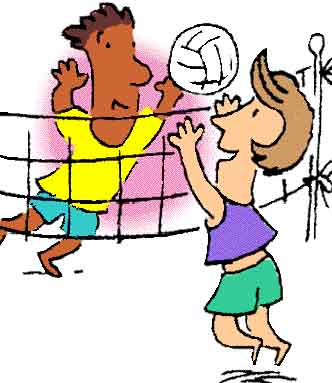 V ETAPP   03.08.2022, auhinnad CRAMO			P	PV		K  Merlin, Igor, Birgit, Hanes		XXXXXX   2/25:16    2/25:22    2/25:16		6	75:54  (+21)	I	Ahto, Atko, Epp			1/16:25    XXXXXX   1/14:25    1/19:25		3	49:75 (-26)	4.	Margit, Aksel, Priit			1/22:25    2/25:14   XXXXXX    2/25:16       	5	72:55 (+17)	II Kaidi, Janek, Margus			1/16:25    2/25:19   1/16:25    XXXXXX		4	57:69 (-12)	III								                                                                                                                                                                                                                   SEERIAVÕISTLUSE KOONDARVESTUSNimi			I et.	II et.	III et.	IV et.	V et.	VI et.	LISAP		Kokku P (5 et-lt)	KOHT	Margit Reinmets	7	7	7	7	5				33			33Ahto Matvejev	5	5	7	7	3				27			27Merlin Paloson	5	5	3	5	7				25			25Igor Tokaruk		7	4	4	-	7							22Birgit Afanasjev	3	4	5	-	7							19Aksel Õunapuu	3	4	7	-	5							19Kaidi Sommer		4	3	4	4	4				19			19Janek Melnik		7	3	5	-	4							19Priit Grünthal		4	-	4	5	5							18	Atko Rootsma		3	7	5	-	3							18Margus Porkveli	7	-	-	4	4							15	Rain Ots		4	7	3	-	-							14Epp Sepp		-	5	3	-	3							11Meelis Matkamäe	5	-	3	-	-							8Hannes Sepp		-	-	-	-	7							7Henri Härma		-	-	-	7	-							7Andres Reial		-	-	5	-	-							5Ruth Inno		-	3	-	-	-							3Lenno Kütismaa	-	3	-	-	-							3	Arvesse lähevad 5 parema etapi punktid+lisapunktid. Võrdsete punktide korral otsustab paremusjärjestuse koht viimasel, eelviimasel jne. etapil. Lisapunkti saab iga osaletud etapi eest e. max 6 lisapunkti.  				